Publicado en Ciudad de México el 19/05/2022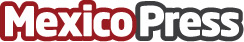 Tecnologías de la Información ofrecen mejores oportunidades de empleo para jóvenesEl uso de las Tecnologías de la Información y los programas que existen en México para ayudar a los jóvenes a cerrar la brecha digital. Generation México, organización sin fines de lucro que impulsa la empleabilidad de los jóvenes en México de 18 a 29 años, ofrece cursos de capacitación sin costo de 12 semanas, enfocados al dominio de programas de programación y desarrollo webDatos de contacto:Nota de prensa publicada en: https://www.mexicopress.com.mx/tecnologias-de-la-informacion-ofrecen-mejores Categorías: Nacional Programación E-Commerce Software Recursos humanos Ciudad de México Cursos http://www.mexicopress.com.mx